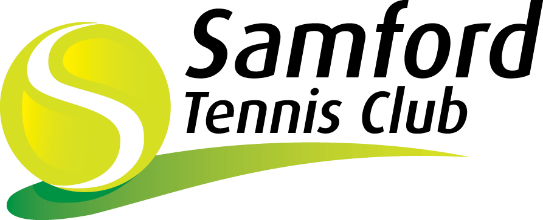 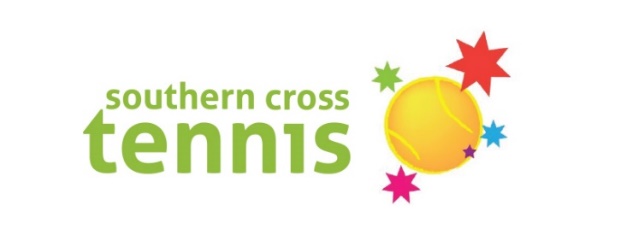 2022 Samford Tennis Club Membership ApplicationResidential Address:_____________________________________________________________________________________Suburb, State and Postcode:_______________________________________________________________________________Membership Type (Please Circle):	Adult $100         Family $150 (Inclusive with coaching fees)          Gold $225          Gold Family $300 (Family Upgrade $150) 
First and Last Name			Email						Phone				DOB (dd/mm/yyyy)1__________________________________   __________________________________________   ___________________________   __________________2__________________________________   __________________________________________   ___________________________   __________________3__________________________________   __________________________________________   ___________________________   __________________4__________________________________   __________________________________________   ___________________________   __________________      I agree to abide by the constitution, by-laws and policies of The Samford Tennis Club Incorporated which are visible on samfordtennis.net Please tick here if you do NOT wish to receive marketing from Tennis Australia, Samford Tennis Club and Southern Cross Tennis.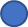  Please tick here if you do NOT consent to any of the above members to be used in any promotional material.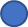 ___________________________________________          ____________________________Signature of member or parent/ guardian		         Date of registration (dd/mm/yyyy)*All details must be completed in full to be registered as a member of Samford Tennis Club and Tennis Australia. All coaching and fixtures players will receive Inclusive Family Membership for up to four family members in your fees. You can upgrade to Gold Family Membership for an additional $150. 
Direct Transfer Details for membership payment: Southern Cross Tennis - BSB: 014275 ACC:901810406* Return form via email only to hello@southerncrosstennis.com.au